Расписание дистанционного обучения "Оператор ПЭВМ"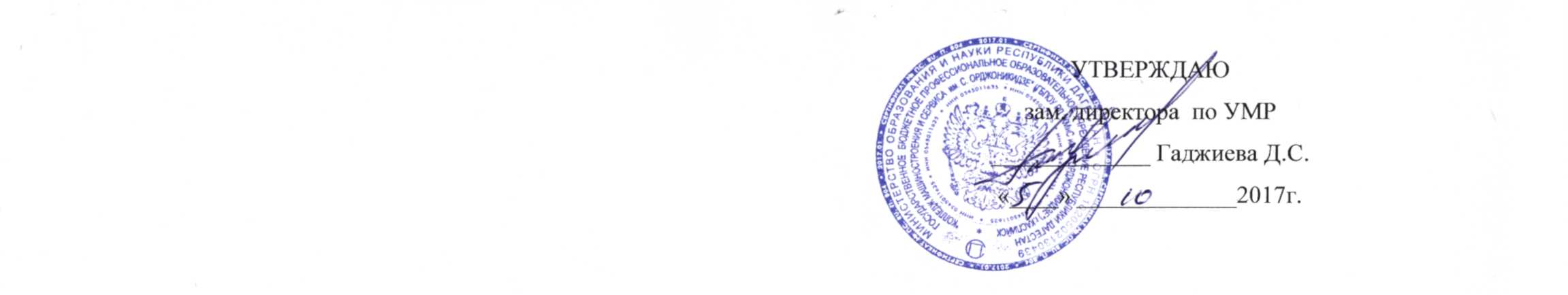 ДатаТематика информацииКол-во часовПреподаватель10.10.2017Производственный травматизм и профессиональные заболевания.Основы производственной санитарии. 2Магомедова И.М.12.10.2017Безопасность труда при выполнении работ на ПК с использованием периферийного и мультимедийного оборудования. 2Магомедова И.М.14.10.2017Электробезопасность. Основы пожарной безопасности.2Магомедова И.М.17.10.2017Доврачебная помощь при несчастных случаях и заболеваниях Итоговый тест по разделу Охрана труда2Магомедова И.М.19.10.2017Механизм функционирования рыночной экономики. Основы предпринимательской деятельности. Субъекты и виды предпринимательской деятельности. Характеристика, классификация, структура организации. 3Исмаилова З.Ю.21.10.2017Организация производства: сущность, формы.Менеджмент организации. Маркетинг. Реклама. Затраты на производство и реализацию продукции. 3Исмаилова З.Ю.24.10.2017Классификация затрат на производство. Стратегия и пути снижения текущих затрат. Ценообразование. Финансово-экономические результаты деятельности организации.Итоговый тест по разделу Основы экономики3Исмаилова З.Ю.26.10.2017Изучение интерфейса среды MS-DOS. Основные команды MS DOS.Настройка конфигурации DOS3Алимова З.В.28.10.2017Лабораторная работа:Работа с файлами и папками в MS DOS. Создание структуры каталогов в среде MS DOS131.10.2017Настройка интерфейса программ-оболочек.Управление файлами и папками в Total Commander 3Алимова З.В.11.11.2017Лабораторная работа:Настройка программы Far. Создание меню пользователя. Управление файлами и папками в Far- менеджере и Total Commander114.11.2017Управление файлами и папками средствами Windows. Настройка элементов управления. Программы обслуживания дисков в Windows. Форматирование жесткого диска и установка операционной системы3Алимова З.В.16.11.2017Лабораторная работа:1) Управление файлами и папками средствами Windows. Свойства папки «Мой компьютер».118.11.2017Лабораторная работа:2) Настройка свойств «Рабочего стола» и «Панели задач»Установка и настройка стандартного оборудования121.11.2017Установка локального и сетевого принтера. Настройка сетевых подключений и администрирование общих папок в ОС Windows 3Алимова З.В.23.11.2017Лабораторная работа:Работа с браузером.  Поисковые системы. Создание электронной почты и обмен данными по электронной почте125.11.2017Программа звукозаписи Проигрыватель Windows Media. Создание фрагментов фильма в Windows Movie Maker и Nero. 3Алимова З.В.28.11.2017Стандартные приложения Windows. Архивация и восстановление данных3Алимова З.В.30.11.2017Лабораторная работа:1) Обмен данными между приложениями 102.12.2017Лабораторная работа:2) Работа с программами – упаковщиками 105.12.2017Настройка интерфейса антивирусной программы. Обновление антивирусных баз. Проверка операционной системы на вирусы до запуска самой системы. Ограничение доступа на сайты с помощью антивирусных программ3Алимова З.В.07.12.2017Лабораторная работа:Ограничение доступа на сайты с помощью антивирусных программ109.12.2017Настройка пользовательского интерфейса окна Word. Оформление страниц в Word. Ввод текста, выравнивание абзацев, форматирование шрифта.3Яхияева Г.М.12.12.2017Работа с таблицами в Word. Работа с диаграммами и формулами в Word.3Яхияева Г.М.14.12.2017Работа с графическими и другими объектами в Word. Рисование в Word. 3Яхияева Г.М.16.12.2017Работа с многоуровневыми списками. 3Яхияева Г.М.19.12.2017Отработка навыков по созданию фирменных бланков. Работа с  шаблонами3Яхияева Г.М.21.12.2017Лабораторная работа:Ввод текста, выравнивание абзацев, форматирование шрифта.123.12.2017Лабораторная работа:Работа с таблицами в Word. Работа с диаграммами и формулами в Word126.12.2017Лабораторная работа:Работа с графическими и другими объектами в Word. Рисование в Word.128.12.2017Лабораторная работа:Работа с многоуровневыми списками.111.01.2018Лабораторная работа:Отработка навыков по созданию фирменных бланков. Работа с  шаблонами113.01.2018Лабораторная работа:Создание проекта в Word116.01.2018Основные понятия, связанные с работой в Excel. Ввод, редактирование и форматирование данных 3Гасанова М.М.18.01.2018Установка параметров страницы документа Excel в Excel.Расчетные операции в Excel. Мастер функций.3Гасанова М.М.20.01.2018Управление данными в Excel. Установка связи между таблицами 3Гасанова М.М.23.01.2018Работа с диаграммами3Гасанова М.М.25.01.2018Работа с макросами в Excel3Гасанова М.М.27.01.2018Лабораторная работа:1) Отработка навыков по созданию бланков содержащих таблицы.130.01.2018Лабораторная работа:2) Расчетные операции в Excel 101.02.2018Лабораторная работа:3) Создание диаграмм. 103.02.2018Лабораторная работа:4) Решение задач с использованием мастера функций 106.02.2018Лабораторная работа:5) Управление данными в Excel. 108.02.2018Лабораторная работа:6) Установка связи между таблицами 110.02.2018Лабораторная работа:7) Создание и применение бланка-шаблона. 113.02.2018Лабораторная работа:8) Работа с макросами в Excel115.02.2018Создание базы данных. 3Гасанова М.М.17.02.2018Организация связей между таблицами3Гасанова М.М.20.02.2018Создание запросов к базе данных3Гасанова М.М.22.02.2018Создание форм с помощью Мастера форм и с  помощью Конструктора3Гасанова М.М.24.02.2018Лабораторная работа:Создание и работа с базой данных127.02.2018Лабораторная работа:Создание и работа с базой данных101.03.2018Лабораторная работа:Создание и работа с базой данных103.03.2018Лабораторная работа:Создание и работа с базой данных106.03.2018Лабораторная работа:Создание и работа с базой данных110.03.2018Лабораторная работа:Создание и работа с базой данных113.03.2018Создание публикаций. Создание визиток 3Магомедова З.М.15.03.2018Лабораторная работа:Создание публикаций и визиток117.03.2018Лабораторная работа:Создание публикаций и визиток120.03.2018Создание и настройка презентации. Добавление звука и видео в презентацию из сети Интернет3Магомедова З.М.22.03.2018Лабораторная работа: Создание презентации по выбранной теме103.04.2018Лабораторная работа: Создание презентации по выбранной теме105.04.2018Работа с растровой графикой в программе Photoshop. 3Магомедова З.М.07.04.2018Создание коллажа в растровой графике. Создание анимационной графики в растровом формате.3Магомедова З.М.10.04.2018Работа с векторной графикой в программе Corel Draw. Создание логотипа3Магомедова З.М.12.04.2018Комбинирование объектов. Использование дополнительных возможностей программы Corel Draw. Конвертация файлов3Магомедова З.М.14.04.2018Лабораторная работа: 1) Работа с документом. Слои в Photoshop 117.04.2018Лабораторная работа: 1) Работа с документом. Слои в Photoshop 119.04.2018Лабораторная работа: 2) Коррекция изображения. Работа с текстом. Эффекты в Photoshop121.04.2018Лабораторная работа: 2) Коррекция изображения. Работа с текстом. Эффекты в Photoshop124.04.2018Лабораторная работа: 3) Создание анимации и 3D объектов в  Photoshop 126.04.2018Лабораторная работа: 3) Создание анимации и 3D объектов в  Photoshop 128.04.2018Лабораторная работа: 4) Создание логотипа в Corel Draw 103.05.2018Лабораторная работа: 4) Создание логотипа в Corel Draw 105.05.2018Лабораторная работа: 4) Создание логотипа в Corel Draw108.05.2018Лабораторная работа: 4) Создание логотипа в Corel Draw110.05.2018Работа со звуковыми файлами 3Магомедова З.М.12.05.2018Работа с видео файлами3Магомедова З.М.15.05.2018Лабораторная работа: 1) Работа со звуковыми файлами117.05.2018Лабораторная работа: 1) Работа со звуковыми файлами119.05.2018Лабораторная работа: 2) Работа с видео файлами122.05.2018Лабораторная работа: 2) Работа с видео файлами1